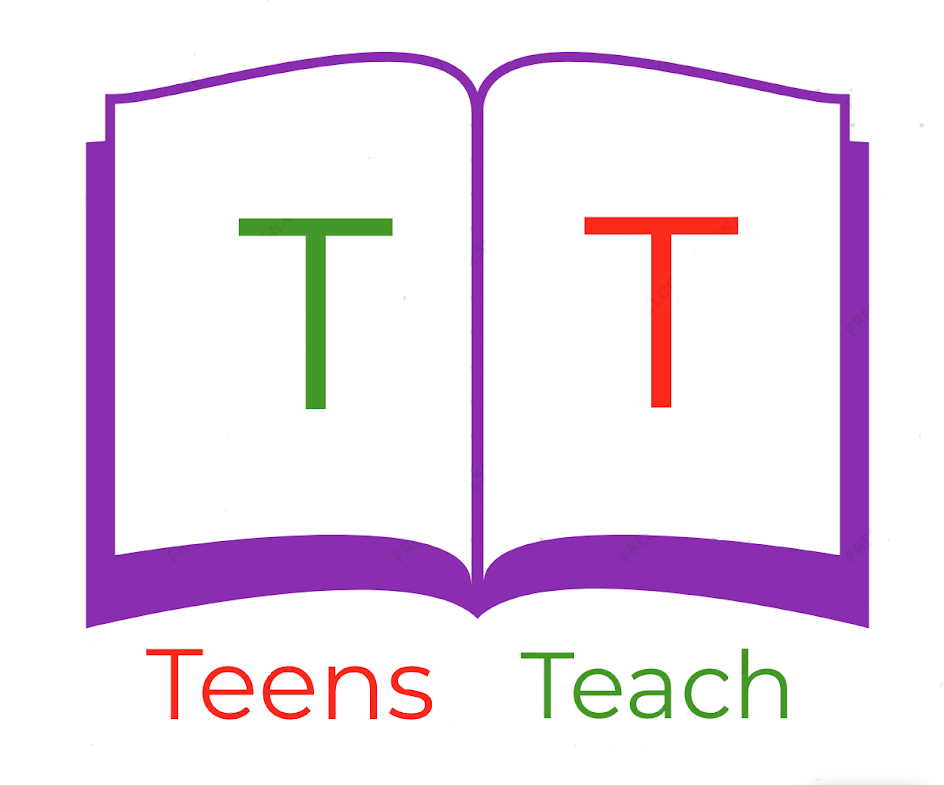 Jugendliche unterrichten Deutsch und mehrWas ist 3% von $1.300?Methode 1:1% finden:1% von $1.300 = $13 (comma zwei nach links)1% mal 3 multiplizieren:		1% = $13		1% x 3 = 3%		$13 x 3 = $39	3% von $1.300 is $39Methode 2:Bruchzahlen erstellen:		3% = 3 / 100 = x / $1.300Für x lösen:		3 / 100 = x / $1.300		100x = $3.900		x = $39	3% von $1.300 is $39Methode 3:Als Dezimal schreiben:		3% = 0.03Dezimal mit $1.300 multiplizieren:	(0.03)($1.300) = $393% von $1.300 is $39